Схема № 37 границ территории, прилегающей к Гостицкому фельдшерско - акушерскому пункту по адресу: Ленинградская обл., Сланцевский район, д. Гостицы, д. 2а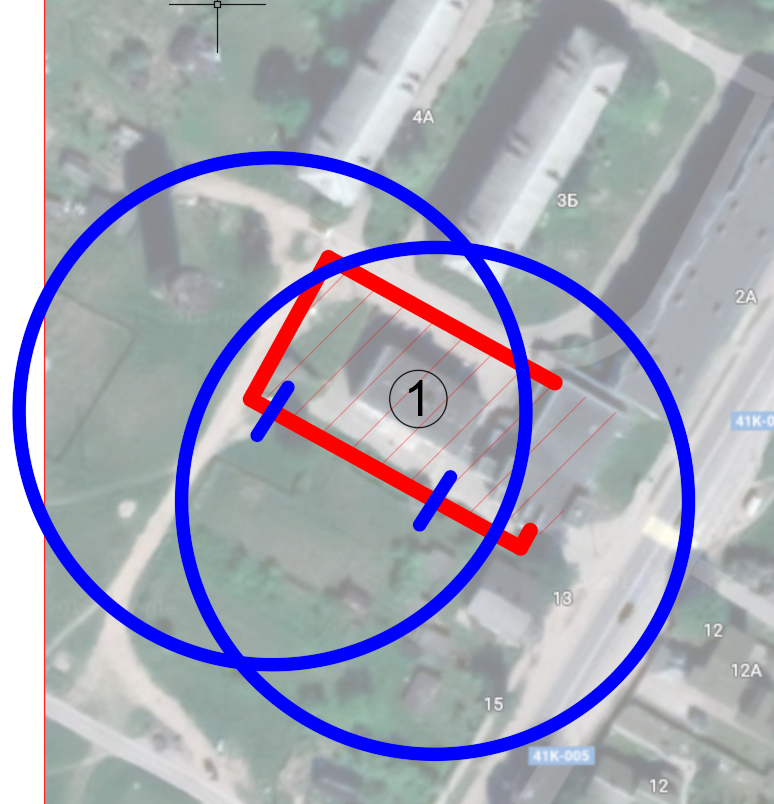 Радиус, определяющий границу территории, прилегающей к объекту, на которой не допускается розничная торговля алкогольной продукции, составляет 50 м.Условные обозначения: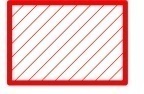 Территория, прилегающая к объекту, огороженная заборомВход для посетителей в объект и/или обособленную территориюГраница территории, прилегающей к объекту, на которой не допускается розничная торговля алкогольной продукции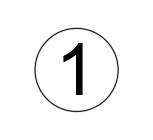 Гостицкий фельдшерско - акушерский пункт